С  6 по 11 марта в целях повышения безопасности дорожного движения в городе Махачкале,  сокращения количества детей, пострадавших в результате дорожно-транспортных происшествий  в МБОУ «СОШ№48» провели профилактическое мероприятие «Внимание – дети!». Беседа инспектора ПДН Омарова М.О. с учащимися 1-4 классов по правилам управления  вело- и мототранспортом.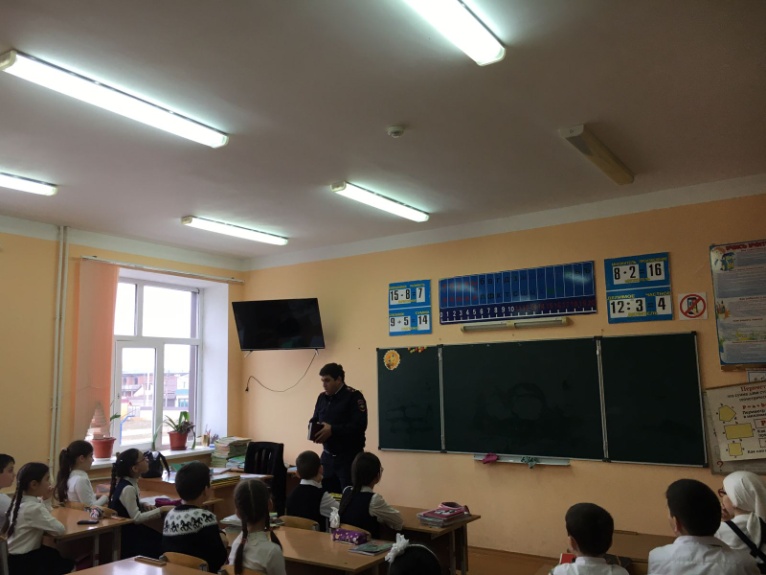 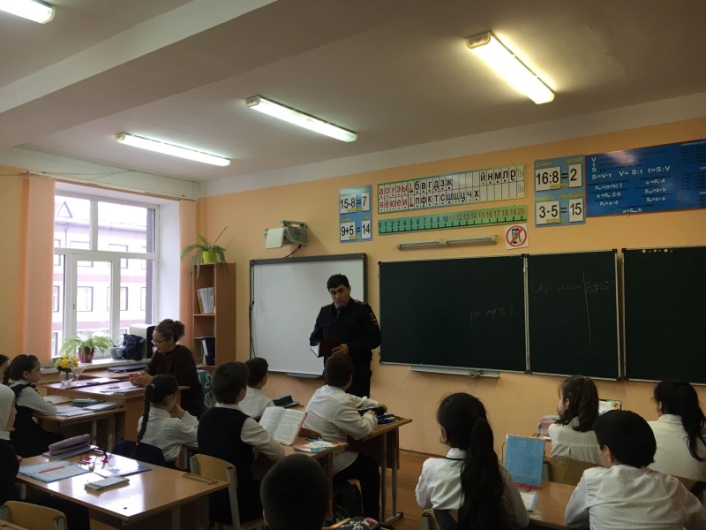 Активисты отряда «ЮИД» провели внеклассное мероприятие по знаниям правил дорожного движения и по правилам управления  вело- и мототранспортом.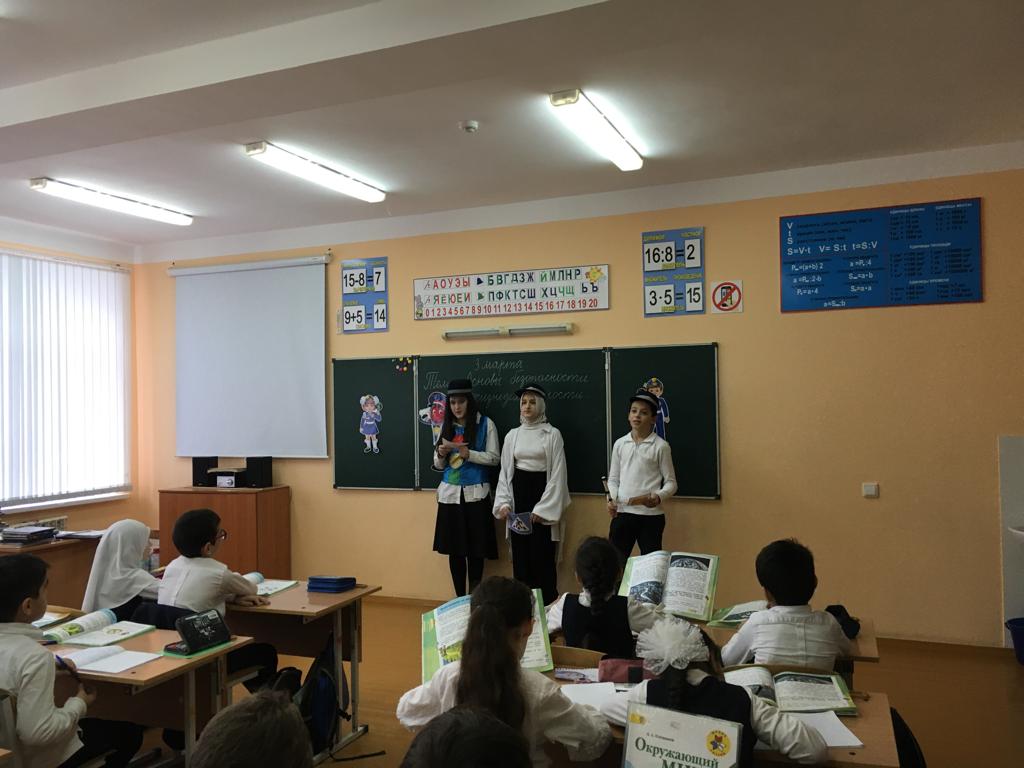 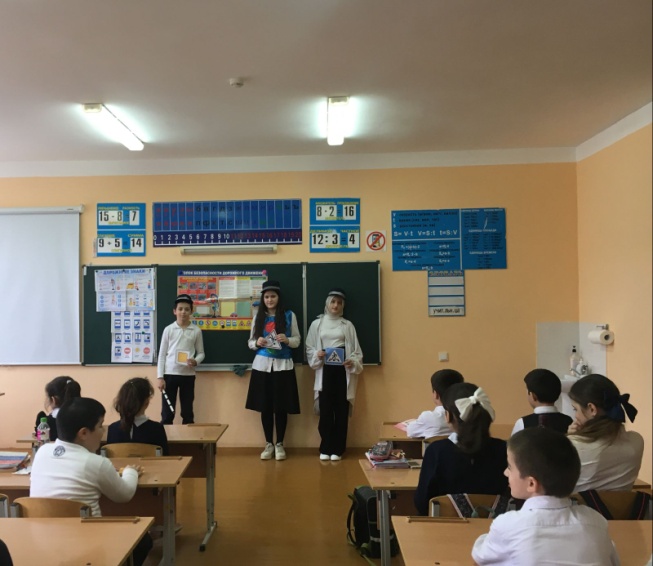 Активисты школьного самоуправления провели урок  для  закрепления навыков безопасного поведения детей на улицах, на дорогах и на железнодорожном транспорте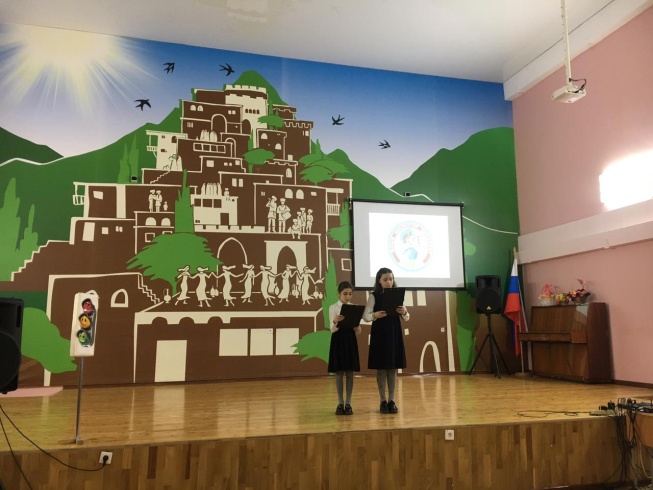 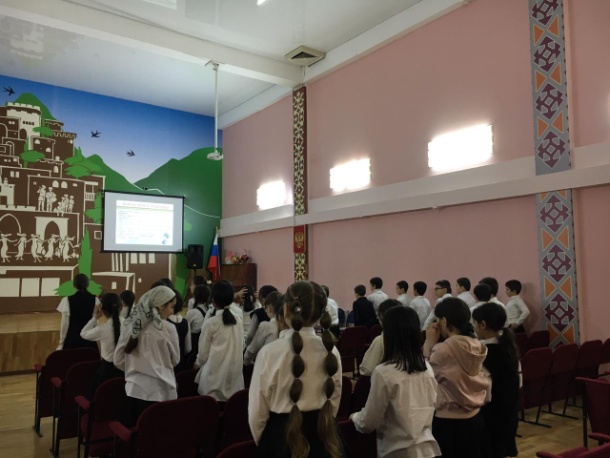 На родительском собрании  обсудили вопрос об обязательном применении ремней безопасности и детских удерживающих устройств при перевозке детей в салоне автомобиля.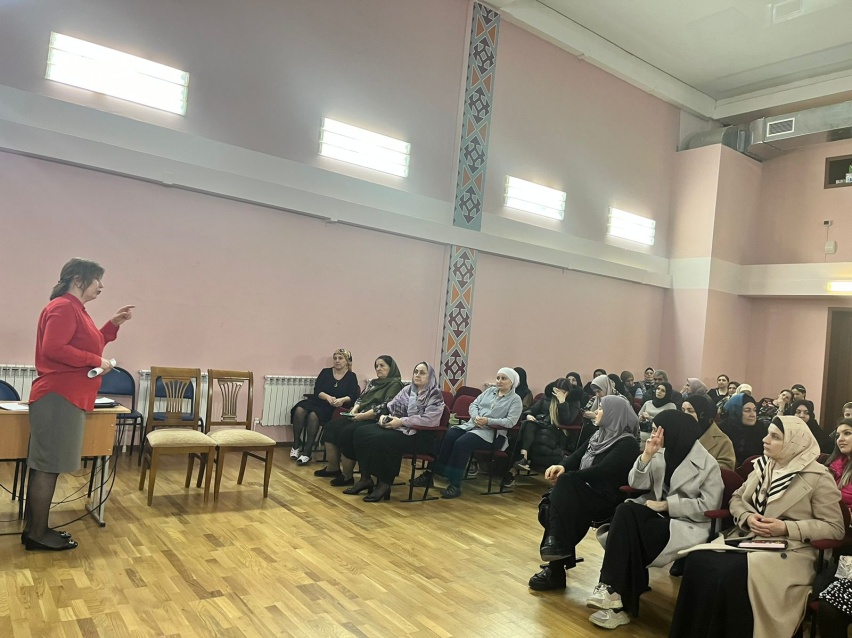 